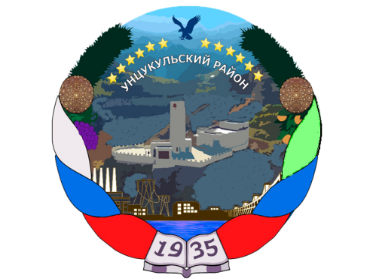 РЕСПУБЛИКА ДАГЕСТАНАДМИНИСТРАЦИЯ МУНИЦИПАЛЬНОГО ОБРАЗОВАНИЯ«УНЦУКУЛЬСКИЙ РАЙОН»Индекс 368950  РД, пос. Шамилькала, ул.М.Дахадаева,3  тел.55-64-85e-mail:mo_uncuk_raion@mail.ruПОСТАНОВЛЕНИЕот  «26» октября 2018г. № 134«Об утверждении Муниципальной программы «О противодействии коррупции в муниципальном образовании «Унцукульский район»на2018-2023 годы»».       Всоответствии с Федеральным законом от 25 декабря 2008 «О противодействии коррупции», Законом Республики Дагестан от 07 апреля 2009 года № 21 «О противодействии коррупции в Республике Дагестан»  и в соответствии с Указом Президента Российской Федерации от 29 июня 2018 № 378 «О национальном плане противодействия коррупции на 2018-2020 годы» постановляю:1.Утвердить Муниципальную программу «О противодействии коррупции в муниципальном образовании «Унцукульский район»на2018-2023 годы»»согласно приложению.2.Опубликовать настоящее постановление в районной газете «Садовод» и разместить на официальном сайте администрации муниципального образования «Унцукульский район» в сети Интернет.3.Контроль исполнения настоящего постановления оставляю за собой.И.о. главы МО«Унцукульский район»	С. Арулмагомедов            Приложениек постановлению и.о. главы                                                                                                 МО «Унцукульский район»от 26.10.2018 №133Муниципальная программа«О противодействиикоррупции в муниципальномобразовании«Унцукульский район» на 2018-2023 годы»ПАСПОРТМуниципальная программа«О противодействии коррупции в муниципальном образовании «Унцукульский район»на2018-2023 годы»».                                            Приложениек муниципальной программе «О противодействии коррупции                                                                                         в муниципальном образовании «Унцукулький район» на 2018-2023 годы»Цели, Задачи, Индикаторы оценки результатов муниципальной программы «О противодействиикоррупции в муниципальном образовании «Унцукульский район на 2018-2023 годы»»  и финансирование по мероприятиям программыНаименование ПрограммыМуниципальная программа«О противодействии коррупции в муниципальном образовании «Унцукульский район»на2018-2023 годы»».Ответственный исполнитель ПрограммыАдминистрация муниципального образования «Унцукульский район»Участники ПрограммыСтруктурные подразделения Администрации муниципального образования «Унцукульский район»Цели Программы1.Выявление и устранение причин коррупции, реализация организационных мер предупреждения коррупции;2.Активизация антикоррупционного обучения и антикоррупционной пропаганды, вовлечение кадровых, информационных и других ресурсов гражданского обществ в противодействие коррупции;3.Информирование населения о деятельности Администрации МО «Унцукульский район»;4.Создание условий для сообщения гражданами информации о фактах злоупотребления должностным положением, имеющею коррупционную составляющею;5.Формирование в обществе нетерпимого отношения к коррупции;6.Повышение доверия граждан к органам местного самоуправления.Задачи Программы1.Совершенствование инструментов и механизмов противодействия коррупции, в том числе правовых и организационных;2.Совершенствование организации проведения антикоррупционной экспертизы нормативных правовых актов и проектов нормативных правовых актов принимаемые Администрацией МО «Унцукульский район»;3.Оценка состояния коррупции посредством проведения мониторинговых исследований;4.Повышение эффективности просветительских, образовательных и иных мероприятий, направленных на активизацию антикоррупционного обучения и антикоррупционной пропаганды, вовлечение кадровых, материальных, информационных и других ресурсов гражданского общества в противодействие коррупции;5.Обеспечение открытости для населения деятельности Администрацией МО «Унцукульский район», укрепления их связи с гражданским обществом, стимулирование антикоррупционной активности общественности;6.Обеспечение открытости, добросовестной конкуренции и объективности при осуществлении закупок товаров, работ, услуг для обеспечения муниципальных нужд;7.Последовательное снижение административного давления на предпринимательство (бизнес-структуры);8.Повышения эффективности взаимодействия структурных подразделений администрации МО «Унцукульский район» с правоохранительными структурами;9.Усиление мер по минимизации бытовой коррупции;10.Стимулирование антикоррупционного поведения муниципальных служащих.Сроки и этапы реализации Программы2018-2023 годы. Этапы реализации Программы не выделяются.Объем финансирования Программы с распределением по годам и источникамОбщий объем финансирования Программы за счет средств муниципального бюджета составляет 150 000 рублей, из них:в 2019 году – 30 000 тыс. рублейв 2020 году – 30 000 тыс. рублейв 2021 году – 30 000 тыс. рублейв 2022 году – 30 000 тыс. рублейв 2023 году – 30 000 тыс. рублейПримечание:объемы финансирования носят прогнозный характер и подлежат ежегодной корректировке с учетом возможностей местного бюджета администрации МО «Унцукульский район».Ожидаемые конечные результаты реализации Программы1.Доля структурных подразделений Администрации МО «Унцукульский район», внедривших внутренний контроль и антикоррупционный механизм кадровую политику, достигнет 100 процентов;2. Доля законодательных и иных актов правовых актов подвергнутых антикоррупционной экспертизе на стадии разработки их проектов, достигнет 100 процентов;3.Доля муниципальных служащих, прошедших повышение квалификации составит не менее 10 процентов ежегодно;4.Методическими материалами по вопросам совершенствования деятельности по противодействию коррупции будет обеспечено 100 проц. структурных подразделений администрации МО «Унцукульский район»;5.Доля муниципальных служащих с которыми проведены антикоррупционные мероприятия, составит не менее 50 проц.;6.Уровень удовлетворенности граждан качеством предоставления муниципальных услуг составит не менее 100 проц.;7.Доля граждан, имеющих доступу к получению муниципальных услуг по принципу «одного окна» по месту пребывания, в том числе в МФЦ, составит не менее 80 проц.;8.Доля родителей детей дошкольного и школьного возраста, получивших памятки о действиях в случаях незаконных поборов в образовательных организациях, составит не менее 100 процентов;9.Мероприятия, направленные на повышение престижа муниципальной службы, будут проводиться ежегодно.		№п/пНаименование основных меоприятийИсполнителиСроки выполнения основных мероприятийФинансирование (за счет средств местного бюджета), тыс.рублейФинансирование (за счет средств местного бюджета), тыс.рублейФинансирование (за счет средств местного бюджета), тыс.рублейФинансирование (за счет средств местного бюджета), тыс.рублейФинансирование (за счет средств местного бюджета), тыс.рублей№п/пНаименование основных меоприятийИсполнителиСроки выполнения основных мероприятий20192020202120222023123456789Цели: выявление и устранение причин коррупции, противодействие условиям, способствующим ее проявлениям, формирование в обществе нетерпимого отношения к коррупцииЦели: выявление и устранение причин коррупции, противодействие условиям, способствующим ее проявлениям, формирование в обществе нетерпимого отношения к коррупцииЦели: выявление и устранение причин коррупции, противодействие условиям, способствующим ее проявлениям, формирование в обществе нетерпимого отношения к коррупцииЦели: выявление и устранение причин коррупции, противодействие условиям, способствующим ее проявлениям, формирование в обществе нетерпимого отношения к коррупцииЦели: выявление и устранение причин коррупции, противодействие условиям, способствующим ее проявлениям, формирование в обществе нетерпимого отношения к коррупцииЦели: выявление и устранение причин коррупции, противодействие условиям, способствующим ее проявлениям, формирование в обществе нетерпимого отношения к коррупцииЦели: выявление и устранение причин коррупции, противодействие условиям, способствующим ее проявлениям, формирование в обществе нетерпимого отношения к коррупцииЦели: выявление и устранение причин коррупции, противодействие условиям, способствующим ее проявлениям, формирование в обществе нетерпимого отношения к коррупцииЦели: выявление и устранение причин коррупции, противодействие условиям, способствующим ее проявлениям, формирование в обществе нетерпимого отношения к коррупции1.1.Разработка муниципальных нормативных правовых актов и внесение изменений в законодательные и иные нормативные правовые акты МО «Унцукульский район» о противодействии коррупции во исполнение федерального законодательства и на основе обобщения практики применения действующих антикоррупционных норм в Республике ДагестанПомощник Главы МО по противодействиюкоррупции Юридический отдел Администрации МО «Унцукульский район»2018-2023 гг.1.2.Обеспечить использование с 1 января 2019 года специального программного обеспечения «Справки БК» всеми лицами, претендующими на замещение должностей или замещающим должности, осуществление полномочий по которым влечет за собой обязанность представлять сведения освоих доходах, расходах, об имуществе и обязательствах имущественного характера, о доходах, расходах, об имуществе и обязательствах имущественного характера своих супругов и несовершеннолетних детей, при заполнении справок о доходах, расходах, об имуществе и обязательствах имущественного характераОтдел кадров Администрациис 1 января 2019 года1.3.Проведение с соблюдением требований законодательства о муниципальной службе, о противодействии коррупции проверки достоверности и полноты сведений о доходах, расходах, об имуществе и обязательствах имущественного характера служащих, своих супруги (супруга) и несовер-шеннолетних детей, представляемых:муниципальными служащими;лицами, замещающими государственные и муниципальные должности. Информирование органов прокуратуры РД о нарушениях законодательства РФ, выявленных в ходе проверокОтдел кадров Администрации2018-2023гг.1.3.1.Проведение проверок соблюдения муниципальными служащими требований к служебному поведению, предусмотренных законодательством о муниципальной службе ограничений и запретов, предусмотренных законодательством о муниципальной службе, в том числе на предмет участия в предпринимательской деятельности с использованием баз данных Федеральной налоговой службы Российской Федерации «Единый государственный реестр юридических лиц» и «Единый государственный реестр индивидуальных предпринимателей» (не менее одного раза в год)Отдел кадров Администрации2018-2023 гг.1.3.2.Проведение проверок информации о наличии или возможности возникновения конфликта интересов у муниципального служащего, поступающей представителю нанимателя в установленном законодательством порядкеОтдел кадров Администрации2018-2023гг.1.3.3.Проведение в порядке, определенном представителем нанимателя (работодателя), проверок сведений о фактах обращения в целях склонения муниципального служащего к совершению коррупционных правонарушенийОтдел кадров Администрации2018-2023 гг.1.3.4.Систематическое проведение оценки коррупционных рисков, возникающих при реализации муниципальными служащими функций, и внесение уточнений в перечни должностей муниципальной службы МО «Унцукульский район» замещение которых связано с коррупционными рискамиОтдел кадров Администрацииежегодно1.3.5.Внедрение и использование в деятельности подразделений по профилактике коррупционных и иных правонарушений (должностных лиц, ответственных за профилактику коррупционных и иных правонарушений) компьютерных программ, разработанных на базе специального программного обеспечения в целях осуществления:мониторинга и автоматизированного анализа сведений о доходах, расходах, об имуществе и обязательствах имущественного характера, представляемых лицами, претендующими на замещение должностей, включенных в соответствующие перечни и лицами, замещающими указанные должности, с использованием баз данных о доходах, недвижимом имуществе, транспортных средствах, счетах, кредитах, ценных бумагах;сбора, систематизации и рассмотрения обращений граждан о даче согласия на замещение в организации должности на условиях гражданско-правового договора (гражданско- правовых договоров) или на выполнение в данной организации работы (оказание данной организации услуг) на условиях трудового договора, если отдельные функции муниципального (административного) управления данной организацией входили в должностные (служебные) обязанности муниципального служащегоОтдел кадров Администрации Организационно- проектное управление АдминистрацииВнедрение с 2019 года, использование с 2020 по 2023 гг.1.4.Утверждение и последующее исполнение годовых планов работ комиссии по противодействию коррупции в МО «Унцукульскийрайон»Комиссия по противодействию коррупции в МО «Унцукульский район»2020-2021 гг.1.5.Обеспечение открытости деятельности комиссии по противодействию коррупции МО «Унцукульский район», в том числе путем вовлечения в её деятельность представителей общественных советов и других субъектов общественного контроляКомиссия по противодействию коррупции в МО «Унцукульский район»2019-2023 гг.1.6.Обеспечение действенного функционирования комиссии по соблюдению требований к служебному поведению муниципальных служащих и урегулированию конфликта интересов в соответствии с установленными требованиями федерального и республиканского законодательстваКомиссия по соблюдению требований к служебному поведению муниципальных служащих и урегулированию конфликта интересов в МО2018-2024 гг.1.7.Обеспечение рассмотрения на Комиссии по противодействию коррупции вопросов о состоянии работы по выявлению случаев несоблюдения лицами, замещающими должности муниципальной службы в МО «Унцукульский район», требований о предотвращении и урегулировании конфликта интересов и мерах по ее совершенствованиюКомиссия по противодействию коррупции в  МО «Унцукульский район2019-2023 гг.1 раз в год1.8.Размещение в соответствии с законодательством на официальном сайте Администрации  МО «Унцукульский район»сведений о доходах, расходах, имуществе и обязательствах имущественного характера муниципальных служащих согласно правилам, установленным законодательствомОтдел кадров Администрации2018-2023 гг.1.9.Проведение анализа муниципальных правовых актов и должностных инструкций на предмет полноты отражения в них функциональных обязанностей, выполняемых лицами, замещающими муниципальные должности, должности муниципальной службы в МО «Унцукульский район»Юридическая службаАдминистрации  МО «Унцукульский район»2019-2023гг.1.10.Рассмотрение на Комиссии вопросов правоприменительной практики по результатам вступивших в законную силу решений судов, арбитражных судов о признании недействительными ненормативных правовых актов, незаконными решений и действий (бездействия) Администрации  МО «Унцукульский район», и её должностных лиц в целях выработки и принятия мер по предупреждению и устранению причин выявленных нарушенийКомиссия  МО «Унцукульский район по вопросам правоприменительной практики2018-2023 гг.заседание не реже 1 раза в кварталЗадача 2. Совершенствование организации проведения антикоррупционной экспертизы нормативных правовых актов и проектов нормативных правовых актов принимаемые Администрацией  МО «Унцукульский район»Задача 2. Совершенствование организации проведения антикоррупционной экспертизы нормативных правовых актов и проектов нормативных правовых актов принимаемые Администрацией  МО «Унцукульский район»Задача 2. Совершенствование организации проведения антикоррупционной экспертизы нормативных правовых актов и проектов нормативных правовых актов принимаемые Администрацией  МО «Унцукульский район»Задача 2. Совершенствование организации проведения антикоррупционной экспертизы нормативных правовых актов и проектов нормативных правовых актов принимаемые Администрацией  МО «Унцукульский район»Задача 2. Совершенствование организации проведения антикоррупционной экспертизы нормативных правовых актов и проектов нормативных правовых актов принимаемые Администрацией  МО «Унцукульский район»Задача 2. Совершенствование организации проведения антикоррупционной экспертизы нормативных правовых актов и проектов нормативных правовых актов принимаемые Администрацией  МО «Унцукульский район»Задача 2. Совершенствование организации проведения антикоррупционной экспертизы нормативных правовых актов и проектов нормативных правовых актов принимаемые Администрацией  МО «Унцукульский район»Задача 2. Совершенствование организации проведения антикоррупционной экспертизы нормативных правовых актов и проектов нормативных правовых актов принимаемые Администрацией  МО «Унцукульский район»Задача 2. Совершенствование организации проведения антикоррупционной экспертизы нормативных правовых актов и проектов нормативных правовых актов принимаемые Администрацией  МО «Унцукульский район»2.1.Принятие практических мер по организации эффективного проведения антикоррупционной экспертизы нормативных правовых актов и их проектов, ежегодного обобщения результатов ее проведенияЮридическая служба Администрации  МО «Унцукульский район»2018-2023 гг.Задача 3. Оценка состояния коррупции посредством проведения мониторинговых исследованийЗадача 3. Оценка состояния коррупции посредством проведения мониторинговых исследованийЗадача 3. Оценка состояния коррупции посредством проведения мониторинговых исследованийЗадача 3. Оценка состояния коррупции посредством проведения мониторинговых исследованийЗадача 3. Оценка состояния коррупции посредством проведения мониторинговых исследованийЗадача 3. Оценка состояния коррупции посредством проведения мониторинговых исследованийЗадача 3. Оценка состояния коррупции посредством проведения мониторинговых исследованийЗадача 3. Оценка состояния коррупции посредством проведения мониторинговых исследованийЗадача 3. Оценка состояния коррупции посредством проведения мониторинговых исследований3.1.Проведение антикоррупционного мониторинга в целях выявления причин и условий, способствующих коррупционным проявлениям в  МО «Унцукульский район»и выработки предложений по совершенствованию антикоррупционной политикиПомощник Главы МО по противодействиюкоррупции Комиссия по противодействию коррупции в  МО «Унцукульский район»Общественная Палата  МО «Унцукульский район»2019-2023 гг.3.2.Проведение мониторинга: материалов муниципальных средств массовой информации на тему коррупции;размещения информации органами местного самоуправления о своей деятельности на своих официальных сайтах;предоставлять информацию по итогам мониторинга помощнику Главы  МО «Унцукульский район» по противодействию.МБУ «ЕИС» МО «Унцукульский район»2018-2023 гг.раз в пол годаЗадача 4. Повышение эффективности просветительских, образовательных и иных мероприятий, направленных на активизацию антикоррупционного обучения и антикоррупционной пропаганды, вовлечение кадровых, материальных, информационных, и других ресурсов гражданского общества в противодействие коррупцииЗадача 4. Повышение эффективности просветительских, образовательных и иных мероприятий, направленных на активизацию антикоррупционного обучения и антикоррупционной пропаганды, вовлечение кадровых, материальных, информационных, и других ресурсов гражданского общества в противодействие коррупцииЗадача 4. Повышение эффективности просветительских, образовательных и иных мероприятий, направленных на активизацию антикоррупционного обучения и антикоррупционной пропаганды, вовлечение кадровых, материальных, информационных, и других ресурсов гражданского общества в противодействие коррупцииЗадача 4. Повышение эффективности просветительских, образовательных и иных мероприятий, направленных на активизацию антикоррупционного обучения и антикоррупционной пропаганды, вовлечение кадровых, материальных, информационных, и других ресурсов гражданского общества в противодействие коррупцииЗадача 4. Повышение эффективности просветительских, образовательных и иных мероприятий, направленных на активизацию антикоррупционного обучения и антикоррупционной пропаганды, вовлечение кадровых, материальных, информационных, и других ресурсов гражданского общества в противодействие коррупцииЗадача 4. Повышение эффективности просветительских, образовательных и иных мероприятий, направленных на активизацию антикоррупционного обучения и антикоррупционной пропаганды, вовлечение кадровых, материальных, информационных, и других ресурсов гражданского общества в противодействие коррупцииЗадача 4. Повышение эффективности просветительских, образовательных и иных мероприятий, направленных на активизацию антикоррупционного обучения и антикоррупционной пропаганды, вовлечение кадровых, материальных, информационных, и других ресурсов гражданского общества в противодействие коррупцииЗадача 4. Повышение эффективности просветительских, образовательных и иных мероприятий, направленных на активизацию антикоррупционного обучения и антикоррупционной пропаганды, вовлечение кадровых, материальных, информационных, и других ресурсов гражданского общества в противодействие коррупцииЗадача 4. Повышение эффективности просветительских, образовательных и иных мероприятий, направленных на активизацию антикоррупционного обучения и антикоррупционной пропаганды, вовлечение кадровых, материальных, информационных, и других ресурсов гражданского общества в противодействие коррупции4.1.Проведение семинара-совещания с пресс-службой Администрации  МО «Унцукульский район»в целях повышения эффективности деятельности по информированию общественности о результатах работы соответствующих органов, подразделений и должностных лиц по профилактике коррупционных и иных нарушенийПомощник Главы МО по противодействиюкоррупции МБУ «ЕИС» МО «Унцукульский район»2019-2023 гг.4.2.Разработка, издание, последующее обновление и распространение в  МО «Унцукульский район»методических материалов, направленных на совершенствование деятельности по противодействию коррупцииПомощник Главы МО по противодействию коррупции2019-2023 гг.5554.3.Организация проведения цикла специальных агитационно- общественных акций среди учащихся старших классов 9- 11 х классов, направленных на решение задач формирования антикоррупционного поведения, в том числе проведение конкурсов социальной рекламы антикоррупционной направленности (видеоконкурс, конкурс плакатов, фотокросс и др.)Отдел по делам молодежи  МО «Унцукульский район»2019-2023 гг.151010104.4.Формирование системы общественного контроля в различных сферах общественными объединениямиОбщественная палата МО «Унцукульский район»2018-2024 гг.Задача 5. Обеспечение открытости для населения деятельности  Администрацией МО «Унцукульский район», укрепления их связи с гражданским обществом, стимулирование антикоррупционной активности общественностиЗадача 5. Обеспечение открытости для населения деятельности  Администрацией МО «Унцукульский район», укрепления их связи с гражданским обществом, стимулирование антикоррупционной активности общественностиЗадача 5. Обеспечение открытости для населения деятельности  Администрацией МО «Унцукульский район», укрепления их связи с гражданским обществом, стимулирование антикоррупционной активности общественностиЗадача 5. Обеспечение открытости для населения деятельности  Администрацией МО «Унцукульский район», укрепления их связи с гражданским обществом, стимулирование антикоррупционной активности общественностиЗадача 5. Обеспечение открытости для населения деятельности  Администрацией МО «Унцукульский район», укрепления их связи с гражданским обществом, стимулирование антикоррупционной активности общественностиЗадача 5. Обеспечение открытости для населения деятельности  Администрацией МО «Унцукульский район», укрепления их связи с гражданским обществом, стимулирование антикоррупционной активности общественностиЗадача 5. Обеспечение открытости для населения деятельности  Администрацией МО «Унцукульский район», укрепления их связи с гражданским обществом, стимулирование антикоррупционной активности общественностиЗадача 5. Обеспечение открытости для населения деятельности  Администрацией МО «Унцукульский район», укрепления их связи с гражданским обществом, стимулирование антикоррупционной активности общественностиЗадача 5. Обеспечение открытости для населения деятельности  Администрацией МО «Унцукульский район», укрепления их связи с гражданским обществом, стимулирование антикоррупционной активности общественности5.1.Обеспечение соблюдения положений административных регламентов предоставления муниципальных услуг органами местного самоуправления при предоставлении муниципальных услугОтраслевые (функциональные) органы Администрации 2018-2023 гг.5.2.Организация наполнения подраздела «Противодействие коррупции» официального сайта Администрации МО «Унцукульский район»Помощник Главы МО по вопросам противодействия коррупции2018-2023 гг.5.3.Обеспечить рассмотрение отчета о выполнении плана (программы) противодействия коррупции на Комиссии по противодействии коррупции в  МО «Унцукульский район»и размещение такого отчета в информационно- телекоммуникационной сети «Интернет» на официальном сайте в подразделе «Противодействие коррупции»Комиссия по противодействию коррупции в  МО «Унцукульский район» АдминистрацииЕжегодно до 15 января года, следующего за отчетным5.4.Обеспечение функционирования во всех муниципальных учреждениях информационных стендов (оформление и поддержание в актуальном состоянии специальных информационных стендов и иных форм представления информации антикоррупционного содержания), «специализированных ящиков», «телефонов доверия», «горячих линий», интернет-приемных, других информационных каналов, позволяющих гражданам сообщать о ставших известными им фактах коррупции, причинах и условиях, способствующих их совершениюРабочая группа по регистрации и рассмотрению обращений граждан, поступающих через специализированные ящики «Для обращения граждан во вопроса коррупции» и общественные посты 2018-2023 гг.5.5.Доведение до СМИ информации о мерах, принимаемых органами  местного самоуправленияСтруктурные подразделения Администрации2018-2023 гг.Задача 6. Обеспечение открытости, добросовестной конкуренции и объективности при осуществлении закупок товаров, работ, услуг для обеспечения муниципальных нуждЗадача 6. Обеспечение открытости, добросовестной конкуренции и объективности при осуществлении закупок товаров, работ, услуг для обеспечения муниципальных нуждЗадача 6. Обеспечение открытости, добросовестной конкуренции и объективности при осуществлении закупок товаров, работ, услуг для обеспечения муниципальных нуждЗадача 6. Обеспечение открытости, добросовестной конкуренции и объективности при осуществлении закупок товаров, работ, услуг для обеспечения муниципальных нуждЗадача 6. Обеспечение открытости, добросовестной конкуренции и объективности при осуществлении закупок товаров, работ, услуг для обеспечения муниципальных нуждЗадача 6. Обеспечение открытости, добросовестной конкуренции и объективности при осуществлении закупок товаров, работ, услуг для обеспечения муниципальных нуждЗадача 6. Обеспечение открытости, добросовестной конкуренции и объективности при осуществлении закупок товаров, работ, услуг для обеспечения муниципальных нуждЗадача 6. Обеспечение открытости, добросовестной конкуренции и объективности при осуществлении закупок товаров, работ, услуг для обеспечения муниципальных нуждЗадача 6. Обеспечение открытости, добросовестной конкуренции и объективности при осуществлении закупок товаров, работ, услуг для обеспечения муниципальных нужд6.1.Реализация мер, способствующих снижению уровня коррупции при осуществлении закупок товаров (работ, услуг) для муниципальных нужд, в том числе проведение мероприятий по обеспечению открытости и доступности осуществляемых закупок, а также реализация мер по обеспечению прав и законных интересов участников закупокФинансово- экономическое отдел Администрации 2018-2023 гг.Задача 7. Последовательное снижение административного давления на предпринимательство (бизнес-структуры)Задача 7. Последовательное снижение административного давления на предпринимательство (бизнес-структуры)Задача 7. Последовательное снижение административного давления на предпринимательство (бизнес-структуры)Задача 7. Последовательное снижение административного давления на предпринимательство (бизнес-структуры)Задача 7. Последовательное снижение административного давления на предпринимательство (бизнес-структуры)Задача 7. Последовательное снижение административного давления на предпринимательство (бизнес-структуры)Задача 7. Последовательное снижение административного давления на предпринимательство (бизнес-структуры)Задача 7. Последовательное снижение административного давления на предпринимательство (бизнес-структуры)Задача 7. Последовательное снижение административного давления на предпринимательство (бизнес-структуры)7.1.Развитие юридических служб с целью оказания юридических консультаций по телефону, электронной почте или с выездом на место для оказания помощи предпринимателям в случае возникновения коррупционных ситуацийЮридическаяслужба Администрации 2018-2023 гг.7.2.Проведение заседаний «круглых столов» представителей органов местного самоуправления и бизнес-сообщества с целью выработки согласованных мер по дальнейшему снижению административного давления на бизнес-структурыФинансово- экономический отдел2019-2023 гг.Задача 8. Повышение эффективности взаимодействия структурных подразделений администрации  МО «Унцукульский район» справоохранительными структурамиЗадача 8. Повышение эффективности взаимодействия структурных подразделений администрации  МО «Унцукульский район» справоохранительными структурамиЗадача 8. Повышение эффективности взаимодействия структурных подразделений администрации  МО «Унцукульский район» справоохранительными структурамиЗадача 8. Повышение эффективности взаимодействия структурных подразделений администрации  МО «Унцукульский район» справоохранительными структурамиЗадача 8. Повышение эффективности взаимодействия структурных подразделений администрации  МО «Унцукульский район» справоохранительными структурамиЗадача 8. Повышение эффективности взаимодействия структурных подразделений администрации  МО «Унцукульский район» справоохранительными структурамиЗадача 8. Повышение эффективности взаимодействия структурных подразделений администрации  МО «Унцукульский район» справоохранительными структурамиЗадача 8. Повышение эффективности взаимодействия структурных подразделений администрации  МО «Унцукульский район» справоохранительными структурамиЗадача 8. Повышение эффективности взаимодействия структурных подразделений администрации  МО «Унцукульский район» справоохранительными структурами8.1.Разработка и проведение комплекса межведомственных мероприятий по выявлению и пресечению фактов коррупции в сфере землепользования, градостроительства, пользования природными и земельными ресурсами, ЖКХ, распоряжения бюджетными средствами, муниципальным имуществомПомощник Главы ГО по противодействию коррупции и структурные подразделения Администрации2018-2023 гг.Задача 9. Усиление мер по минимизации бытовой коррупцииЗадача 9. Усиление мер по минимизации бытовой коррупцииЗадача 9. Усиление мер по минимизации бытовой коррупцииЗадача 9. Усиление мер по минимизации бытовой коррупцииЗадача 9. Усиление мер по минимизации бытовой коррупцииЗадача 9. Усиление мер по минимизации бытовой коррупцииЗадача 9. Усиление мер по минимизации бытовой коррупцииЗадача 9. Усиление мер по минимизации бытовой коррупцииЗадача 9. Усиление мер по минимизации бытовой коррупции9.1.Обеспечение соблюдения требований законодательства в сфере муниципальной службы с целью устранения коррупционных рисков, возникающих при поступлении граждан на должность муниципальной службыОтдел кадров Администрации2018-2023 гг.9.2.Обеспечение родителей детей дошкольного и школьного возраста памятками о действиях в случаях незаконных поборов в образовательных организацияхОтдел образования Администрации2018-2023 гг.9.3.Внедрение в образовательных организациях практики ознакомления вновь принятых работников образования с нормами антикоррупционного поведенияОтдел образования Администрации2018-2023 гг.Задача 10. Стимулирование антикоррупционного поведения муниципальных служащихЗадача 10. Стимулирование антикоррупционного поведения муниципальных служащихЗадача 10. Стимулирование антикоррупционного поведения муниципальных служащихЗадача 10. Стимулирование антикоррупционного поведения муниципальных служащихЗадача 10. Стимулирование антикоррупционного поведения муниципальных служащихЗадача 10. Стимулирование антикоррупционного поведения муниципальных служащихЗадача 10. Стимулирование антикоррупционного поведения муниципальных служащихЗадача 10. Стимулирование антикоррупционного поведения муниципальных служащихЗадача 10. Стимулирование антикоррупционного поведения муниципальных служащих10.1.Реализация мер, направленных на повышение престижа муниципальной службы, с учетом положительного регионального опыта в сфере противодействия коррупцииОтдел кадров Администрации2018-202310.2.Поощрение служащих, не имеющих дисциплинарных взысканий и имеющих многолетний опыт плодотворной работы ведомственными наградами и (или) памятными ценными подаркамиОтдел кадров Администрации2018-2023 гг.15151515